 4th Grade School Supply List – 2022-20231.  Students will be switching classes and bringing their supplies with them ALL DAY.  They need a sturdy backpack that will last them all year: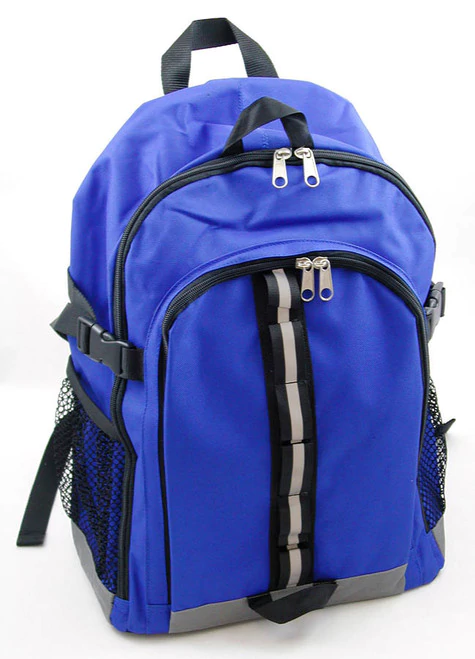 2.  Students will be sharing the following supplies with their homeroom:3. Students should have these supplies every day: Thank you!    Gracias!      Xie Xie!      Tarimah Kasih!   Cam o’n!    Merci!The 4th Grade Team2 packs of white copy paper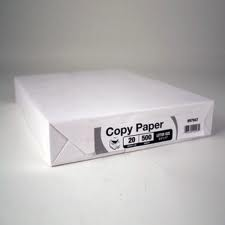 3 boxes of tissues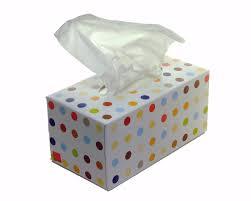 2 rolls of paper towels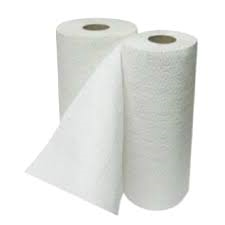 2 pack of index cards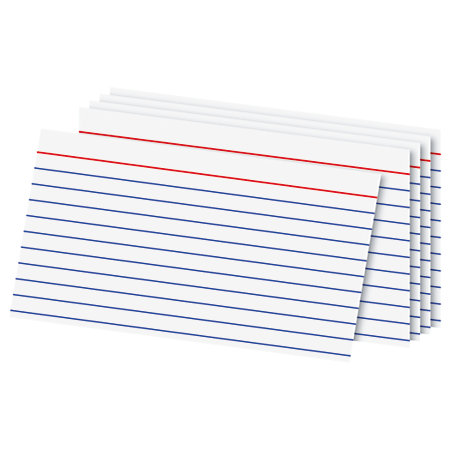 1 bottle of hand sanitizer
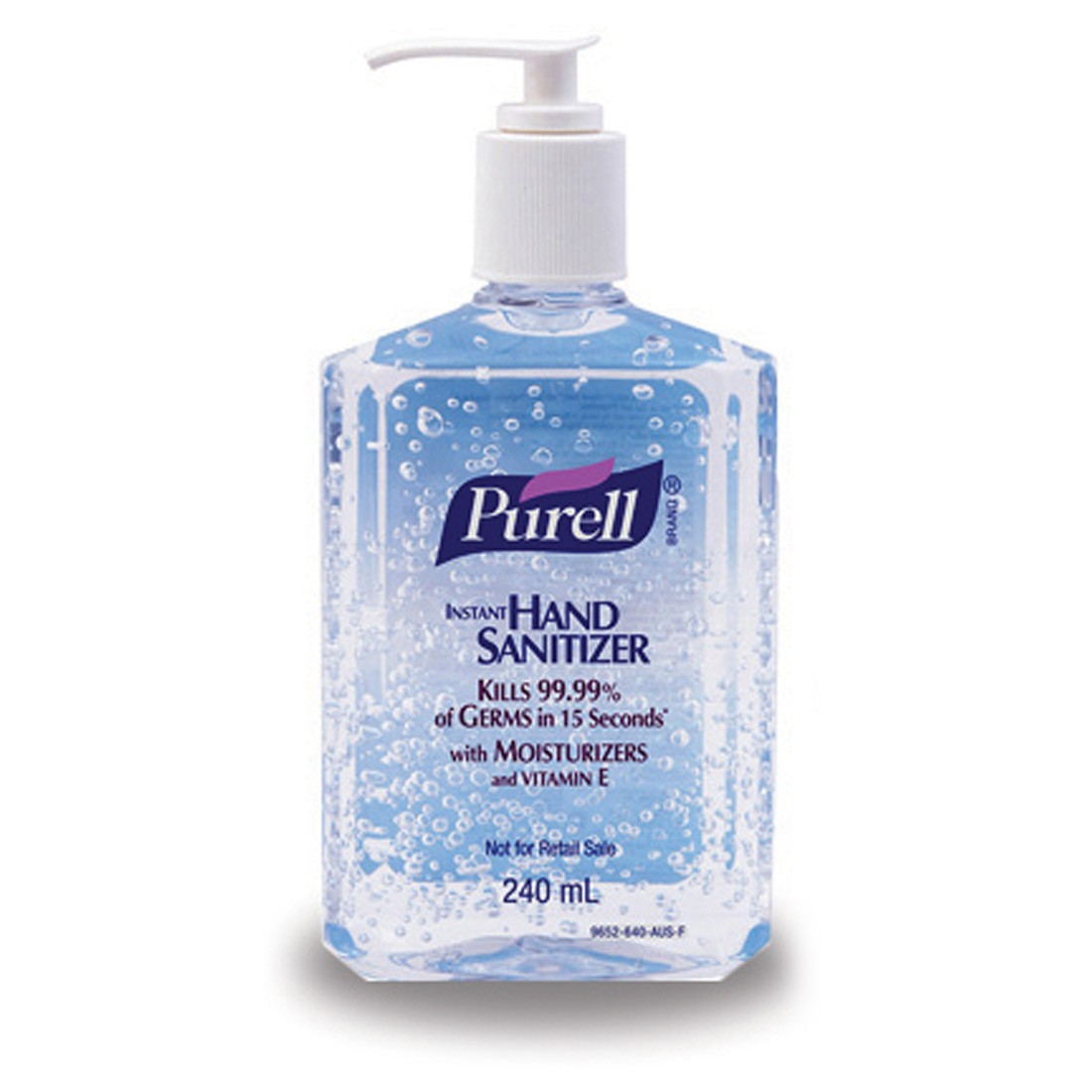 1 pack of wide-lined loose leaf paper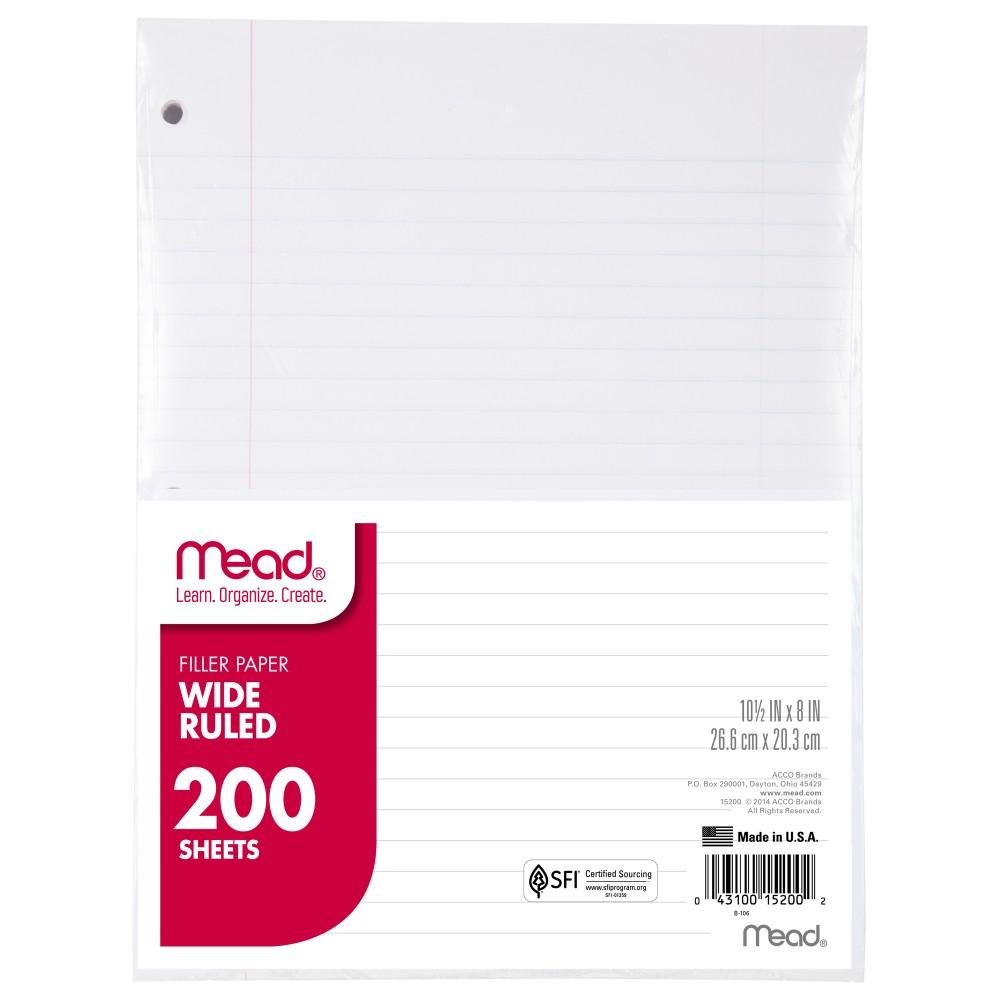 1 container of disinfecting wipes
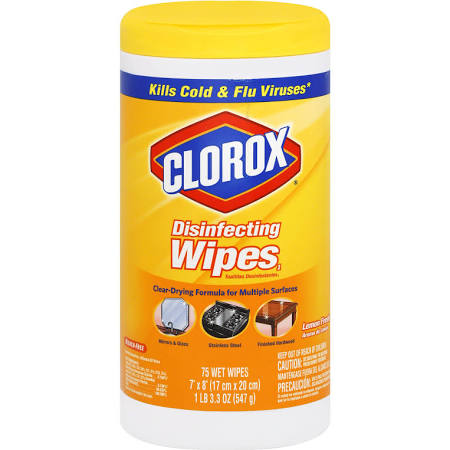 1 box of quart-sized Ziploc baggies  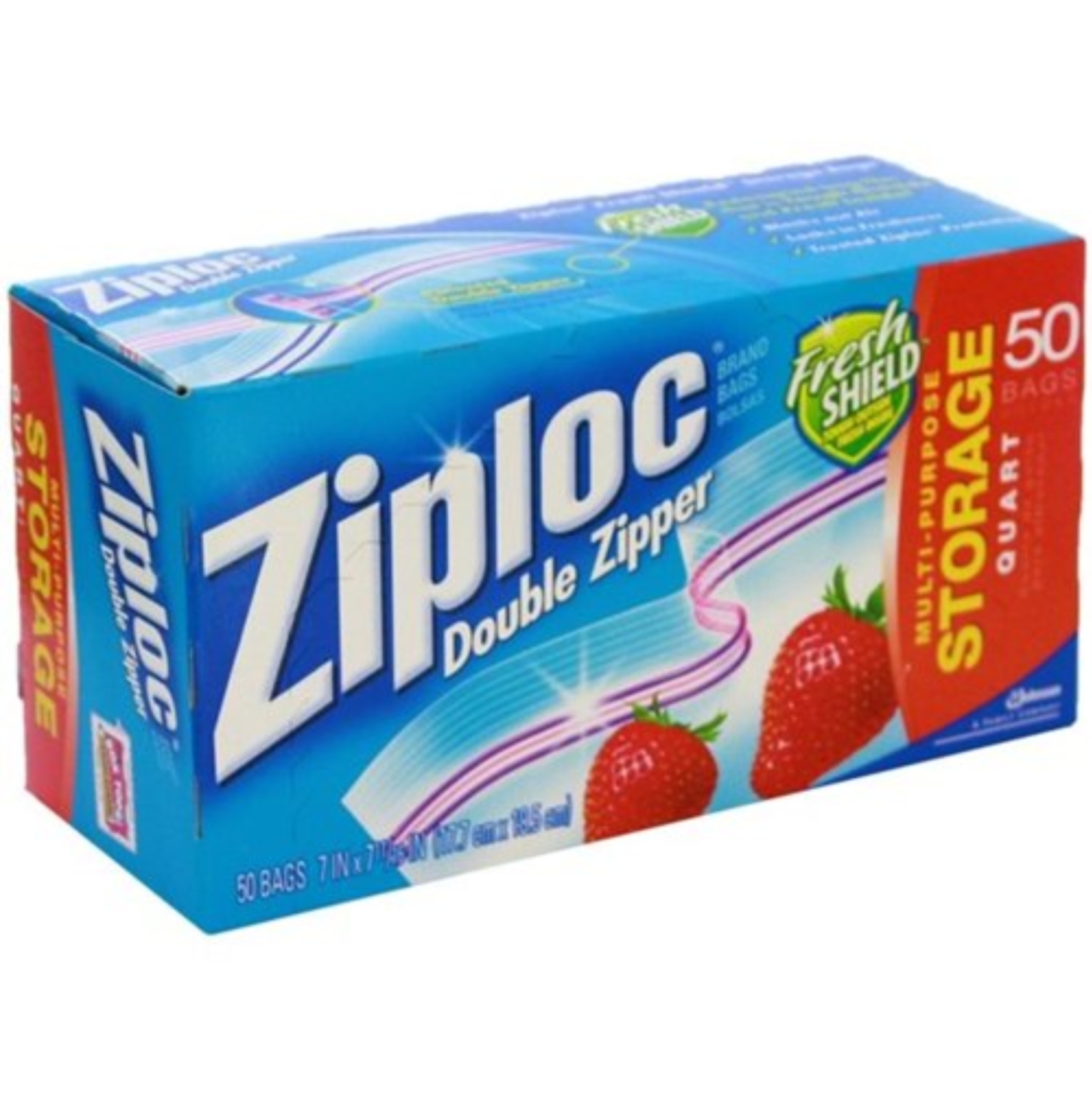 1 pack of glue sticks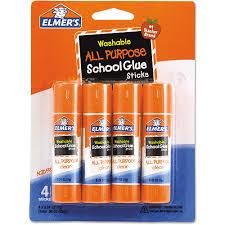 3 packs of #2 pencils sharpened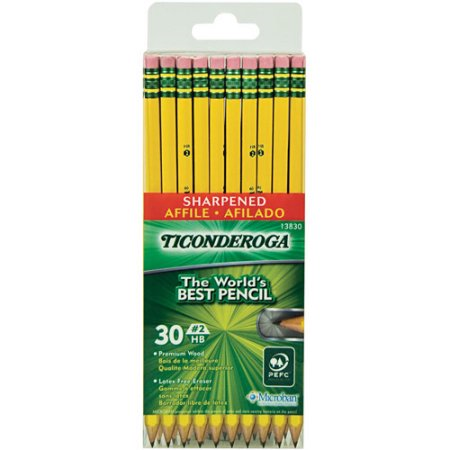 1 pack of pink erasers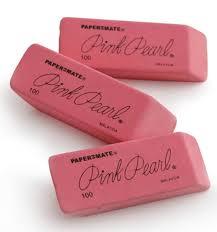 2 boxes of crayons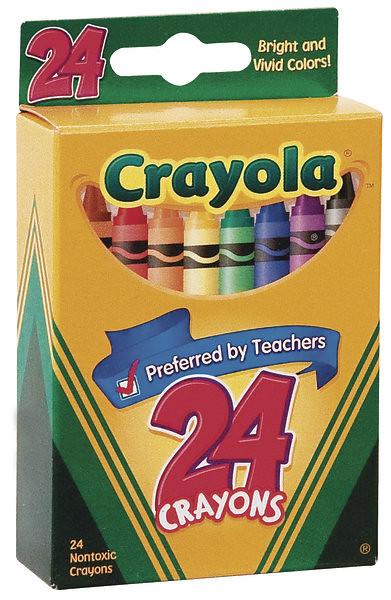 1 pack of colored pencils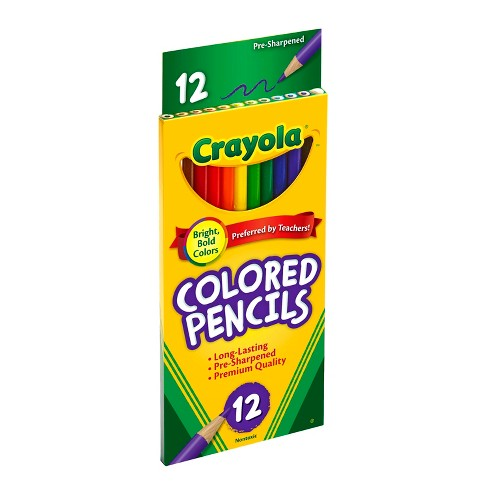 1 box of washable markers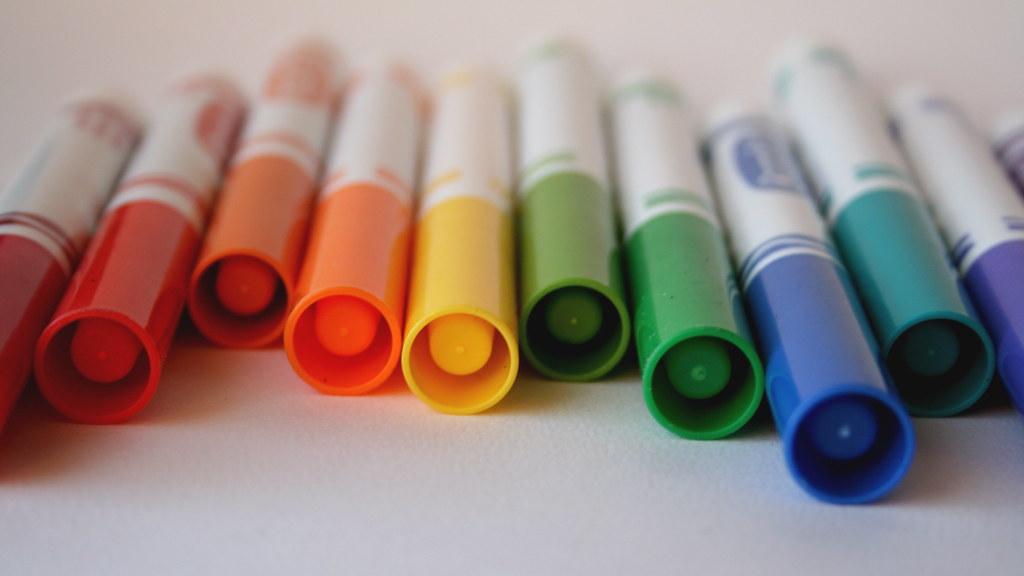 2 packs of Expo markers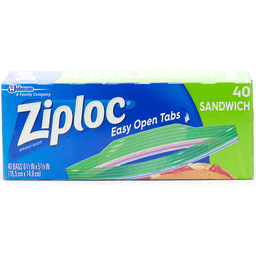 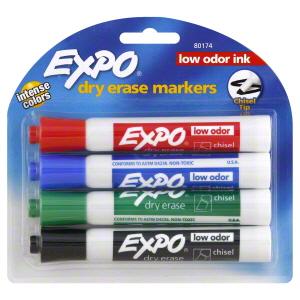 1 wipe off board eraser or clean sock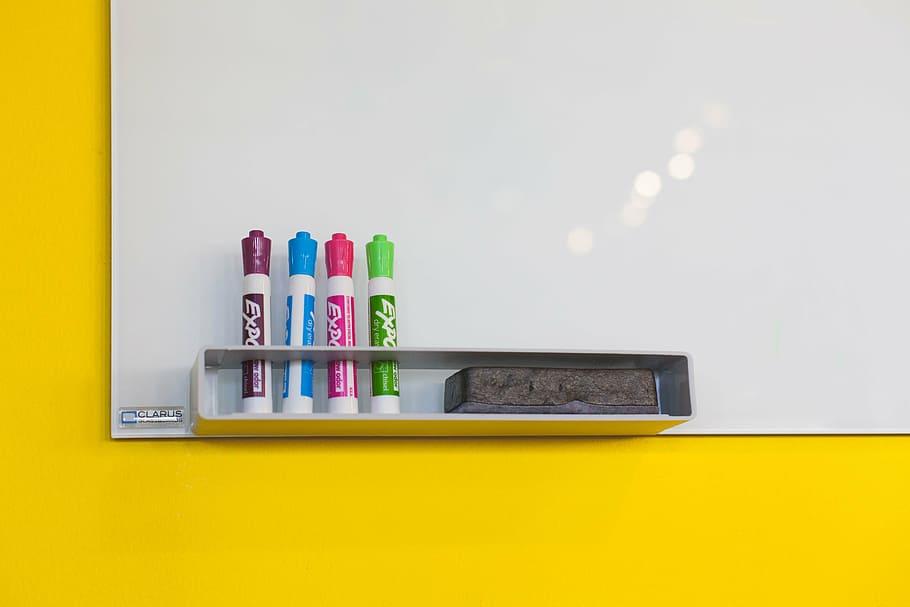 1 large pencil case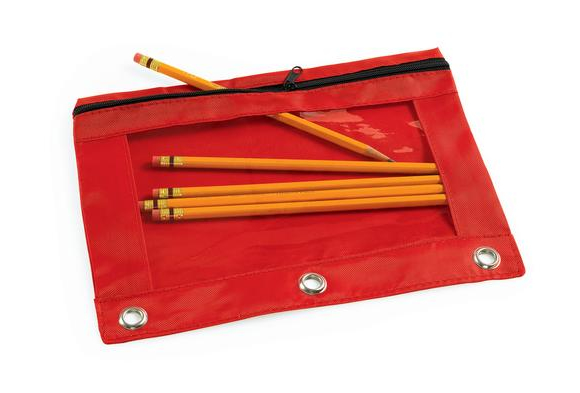 1 pencil sharpener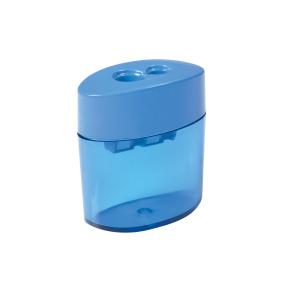 4 spiral notebooks 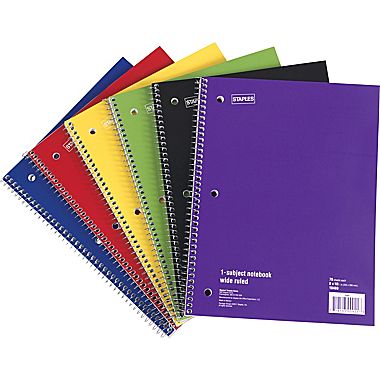 4 wide-lined composition books 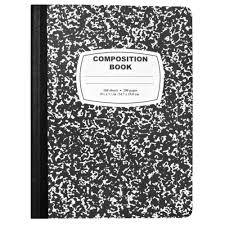 5 plastic, plain colored folders (1 Red - Reading, 1 Purple - Writing, 1 Green - Math, 1 Blue - Science, 1 Yellow - Social Studies)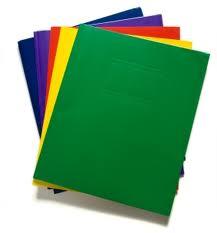 1 pair of headphones or earbuds kept in a baggie with name on it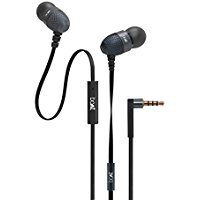 1 pair of blunt scissors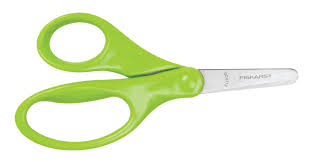 1 ruler with inches and centimeters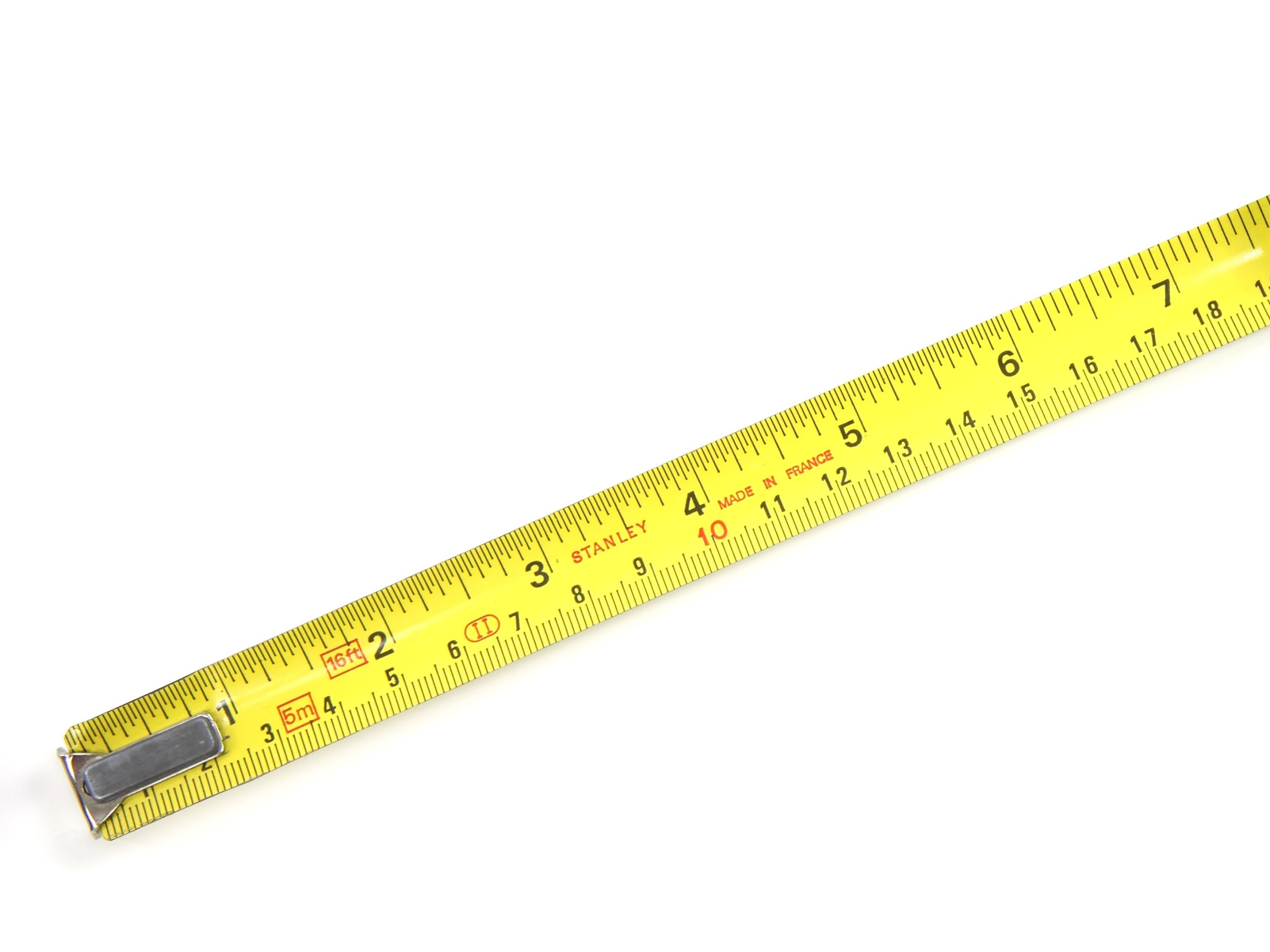 **optional**water bottle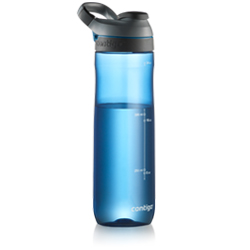 